ГОРЯШИНА АЛИНА ВЛАДИМИРОВНА  (Фамилия Имя Отчество)ОСНОВНАЯ ИНФОРМАЦИЯ:ОБРАЗОВАНИЕ:Дата рождения:22.10.2001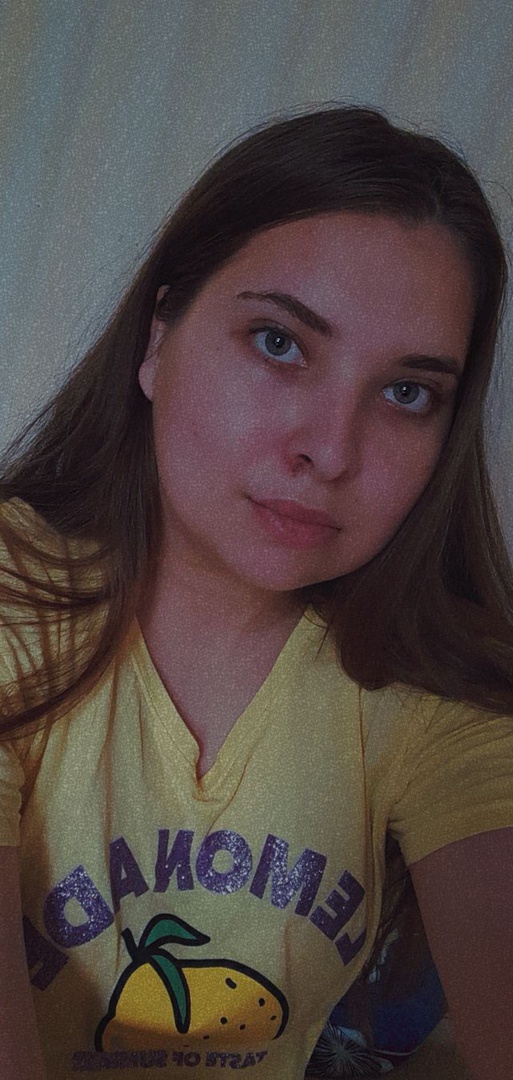 Семейное положение:Не замужем Место жительства:     г. Хабаровск, ул. Одесская,17 Телефон:89142102176 E-mail:   goryashina01@mail.ru ЦЕЛЬ:Соискание должности парикмахера -стилиста Период  обученияНазвание учебного учрежденияСпециальность/профессия2018-2022 Краевое государственное автономное профессиональное образовательное учреждение "Хабаровский технологический колледж" «Технология парикмахерского искусства» Опыт работы,Практика: Парикмахерская «Пчелка» г. Хабаровск Данные о курсовых и дипломных работах: МДК 01.01 курсовая работа на тему «Характеристика креативных женских стрижек с окрашивание. Много вариантность укладки волос»МДК 03.03 курсовая работа на тему «Коллекция причесок с постижёрным изделием» ВКР «Коллекция свадебных причесок» Профессиональные навыки:Выполнение окрашивания любой сложности, химической завивки волос, мужских и женских стрижек, причесок Дополнительные навыки:Могу слышать клиента, оказать услуги визажистаЛичные качества: Коммуникабельная, пунктуальная, ответственная, доброжелательная 